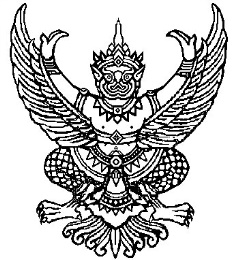 ที่ มท ๐๘๑0.6/วว	                                                                       กรมส่งเสริมการปกครองท้องถิ่น                                                                                    ถนนนครราชสีมา เขตดุสิต กทม. ๑๐๓๐๐					                    กันยายน  ๒๕64เรื่อง	การช่วยเหลือเยียวยาคนพิการทางการมองเห็นที่ได้รับผลกระทบจากโรคติดเชื้อไวรัสโคโรนา 2019 (COVID – 19) เพิ่มเติมเรียน  ผู้ว่าราชการจังหวัด ทุกจังหวัดอ้างถึง  หนังสือกรมส่งเสริมการปกครองท้องถิ่น ด่วนที่สุด ที่ มท 0810.6/ว 1069 ลงวันที่ 24 พฤษภาคม 2564สิ่งที่ส่งมาด้วย	1. สำเนาหนังสือสมาคมประชาคมคนตาบอดไทย ที่ สปบท.(พิเศษ)054ลงวันที่ 7 กันยายน 2564					           จำนวน 1 ฉบับ2. บัญชีแนบท้ายจำนวนถุงยังชีพที่จะมอบให้แก่คนพิการทางการเห็นที่ได้รับผลกระทบจากโรคติดเชื้อไวรัสโคโรนา 2019 (COVID – 19) แยกรายจังหวัด	           จำนวน 1 ชุด		ตามที่กรมส่งเสริมการปกครองท้องถิ่นได้มีหนังสือแจ้งจังหวัดดำเนินการรับมอบถุงยังชีพ           จากสมาคมประชาคมคนตาบอดไทย เพื่อจัดสรรถุงยังชีพดังกล่าวให้แก่องค์กรปกครองส่วนท้องถิ่นในพื้นที่        นำไปช่วยเหลือเยียวยาคนพิการทางการเห็นที่ได้รับผลกระทบจากโรคติดเชื้อไวรัสโคโรนา 2019 (COVID – 19) ความละเอียดตามหนังสือที่อ้างถึง นั้น		กรมส่งเสริมการปกครองท้องถิ่นพิจารณาแล้ว ขอความร่วมมือจังหวัดดำเนินการ ดังนี้1. รับมอบถุงยังชีพจากสมาคมประชาคมคนตาบอดไทย เพื่อจัดสรรถุงยังชีพดังกล่าวให้แก่องค์กรปกครองส่วนท้องถิ่นในพื้นที่มอบให้กับคนพิการทางการเห็นตามความเหมาะสม แล้วรวบรวมเอกสารหลักฐานในการมอบถุงยังชีพขององค์กรปกครองส่วนท้องถิ่น ส่งให้สมาคมประชาคมคนตาบอดไทยทราบ              ภายในวันที่ 30 พฤศจิกายน 25642. แจ้งองค์กรปกครองส่วนท้องถิ่นพิจารณาคัดเลือกคนพิการทางการเห็น ที่ได้รับผลกระทบจากโรคติดเชื้อไวรัสโคโรนา 2019 (COVID – 19) ที่ไม่เคยได้รับถุงยังชีพจากสมาคมฯ และอาศัยอยู่ในพื้นที่จริง       ทั้งที่เป็นประชากรหลักและประชากรแฝง แล้วแจ้งรายชื่อให้จังหวัดทราบเพื่อรับการจัดสรรถุงยังชีพ  		จึงเรียนมาเพื่อโปรดพิจารณา       ขอแสดงความนับถือ                        (นายประยูร  รัตนเสนีย์)       		    อธิบดีกรมส่งเสริมการปกครองท้องถิ่น